         Утренник    в честь 8 марта в         старшей группе                                                            «СКАЗКА»    «Стиляги нашего                времени» 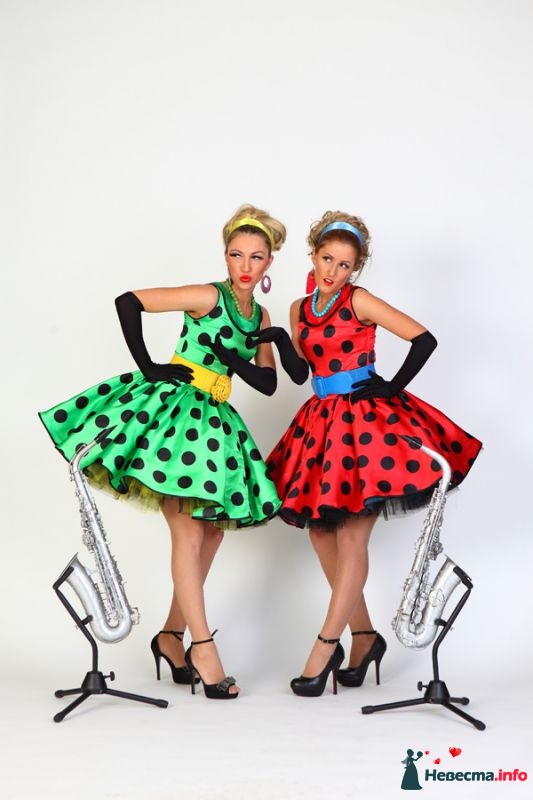                                                     2016 годСтоят ВИА «Стиляги».( под музыку ретро) В зал входят ведущие дети: две девочки и мальчик.Мальчик:Мы здесь сегодня собралисьчто бы поздравить наших мамБольшого счастья и здоровьямы от души желаем вам!Мы поздравляем наших мам -Собрать бы все цветы в большую гору,И бросить все их к маминым ногам,И крикнуть громко: «Мы вас любим»(вместе)Девочка:Давайте сегодня по-особому поздравим наших бабушек,Ведь они мамы наших мам и пап!Бабуля, с праздником тебя!Еще с одним прожитым годомВ котором ты, весь мир любя,Дарила нам свою заботу.Девочка:Пусть будет легким этот год,Пусть будет полон смехом, ладом,А все плохое пусть пройдет!Ведь мы всегда с тобою рядом!Девочка:Посмотрите на часы, стрелки пошли обратным ходом!Какой восторг ведь мы попали в молодые годы наших бабушек!      Звучит фонограмма песни «Королева красоты»( стоят ВИА «Стиляги»,   на экране ролик, где часы идут назад, мелькают года, и появляются черно – белые фотографии молодых бабушек детей)                  Песня «Я не верю, что ребята говорят»1.Все ребята говорят наперебой,Что наш утренник сегодня не такой.Не такой обычный, а стиляг парад,Что попали мы на 40 лет назад.Припев:Но не верю я тому, что говорят,Разве можно повернуть часы назад,А сейчас здесь стою,как стиляга перед вамиИ пою.2. Все ребята говорят наперебой,Что наш утренник сегодня не такой.Что сегодня мы танцуем и поем,Как когда то дед и бабушка вдвоем.Припев:Но не верим мы тому, что говорят,Разве можно повернуть часы назад,Но сейчас здесь стоим,И на часик мы в то время улетим!1 мальчик:Пою здесь модный весь, чуб мой набекрень.К празднику готовиться было нам не лень.И штиблеты новые золотом горят.А девочки в горошек да с бабеттами стоят.2 Девочка:Бабушка!Неужели как я девочкой, когда – то ты была?Яблоки неспелые с яблони рвала.Ссорилась с подружками из-за пустяковИ по теплым лужицам мчалась босиком.3 ребенок: И играла в салочки летом до темна.А на дискотеках лучшею была.Рок-н-рол и твист плясала там она,Неужели девочкой бабушка была?      Танец «Старинная пластинка».(перевернулся потолок)(Садятся на места)Ребенок:Бабушка, а я представила, какой была ты девушкой!О тебе ведь каждый паренек мечтал!Жаль, что в зале нет сегодня дедушки…Он бы много о тебе нам рассказал!                                Танец «Дева, дева, девочка моя» Ребенок:Станцуем «Летку…» модную, каблуков не жаль.Становитесь рядом! Ну-ка, оркестр, жарь!Смотрит на меня бабушка, подмигивает дед.Вспоминают дни весёлые через много лет.Ведущая: Бабушки, выходите на танец!                         Танец «Летка- енька» (вместе с бабушками)Девочка:А город наш любимый – самый лучший на Земле.Он как будто нарисован моим дедом на стене.Нарисованы улицы, реки и мосты,Зелёные аллеи, белые банты.Девочка:Над Кропоткином кружится ностальгия,Где бабушкина молодость прошла,И ни какая сильная стихияНе сотрет из памяти лучшие ее года!Звучит мелодия   «Городской твист»                          «Этот город самый лучший»  (показ на экране презентации о городе Кропоткин)Девочка:Бабушка, ты тоже
Маленькой была?
И любила бегать,
И цветы рвала?
И играла в куклы
Ты, бабуля, да?
Цвет волос какой был
У тебя тогда?
Значит, буду так же
Бабушкой и я, —
Разве оставаться
Маленькой нельзя?Мальчик:Оранжевое солнышко на блюдце.Я вас прошу, сегодня улыбнуться!Стиляга хочет с вами станцевать,Аплодисментами, прошу вас, поддержатьВедь подарили мне галстук стильный,Оранжевый, яркий, красивый,Не устаю я им любоваться -Не скрою, собою модным восхищаться!                      Танец «Оранжевый галстук»Девочка:Бабушка, отложи ты вязанье,Заведи старый свой магнитофон.И мое ты исполни желанье-Угадай, какую мелодию поет саксофон!                 Игра «Бабушкина пластинка»         (Бабушки и мамы угадывают песни прошлых лет)Девочка:А моя бабуля модная такая!В туфельках на каблуках идет, как молодая!Знаю, есть у бабушки дума сокровеннаяО победе в конкурсе «Бабушка - вселенная! »                       Песня «Молодая Бабушка»1.Каблучки, причёска  и весёлый взгляд,
Ты за мной приходишь в детский сад,
«Старшая подружка», - говорят друзья,
А на самом деле – бабушка моя!

Припев:   И прохожие глядят во все глаза – 
  То ли бабушка, то ль мамочка прошла?
  Не гадайте, вам секрет открою я – 
  Это мамочка вторая у меня!

2.Симпатичной женщине все во след глядят,
«Молодая бабушка», - говорят.
И тебя по имени называю я,
Хоть ты и любимая бабушка моя.

3.Будь всегда такой ты стройной молодой,
Самою красивой, озорной,
Рядом с моей мамой – вы как две сестры,
Только вот немножко чуть постарше ты…Мальчик:Когда- то дед мой стилягой был,И брюки-дудочки носилА танцевал он твист и буги вуги,И равных не было во всей его округе.Девочка:Звучит красиво злато саксофон,и заплясали ноги, как у доходяги.И хочется нам громко крикнуть в унисон,ВСЕ: «Да здравствуют те, первые стиляги! »                       Танец «Буги- вуги»Ребенок:Примите наши поздравленьяВ Международный женский день!Пусть будет ваше настроеньеВсегда цветущим, как сирень.Ребенок:Пусть будет жизнь прекрасна вашаИ дети счастливы всегда.Пусть дом ваш будет полной чашей!Удачи, счастья и добра!Ребенок:Вы, друзья сегодня танцевали и шутили.Мы увлеклись и про главное забыли.Когда вернулись на стиляг парад,что ждут нас мамы и любимый детский сад.Ребенок:На волшебной музыкальной электричкеПора нам возвращаться в 2016 год.Но не забудем мы эти стильные вещички,И этот, в прошлое, интереснейший поход.                              Игра «Электричка»(по принципу «Игра со стульями», только стулья стоят в ряд, один пассажир лишний (опоздавший). Песня «Опять от меня сбежала последняя электричка)После игры дети выстраиваются полукругомРебенок:Из южных краев по раздолью полейВесна приближается к нам.И стало на свете светлей и теплейВ честь праздника наших мам!Ребенок:С началом весны этот день отмечатьСовсем не напрасно завещаноИ будем всегда этот день посвящать-Нашим любимым ЖЕНЩИНАМ!                      Песня «Вечереет и луна взошла»Вечереет и луна взошла.Мама лампу на столе зажгла.Мы сидим в тишине,И читает мама мне.Мы сидим в тишине,И читает мама мне.Мы читаем про лесных зверят,Про веселых озорных зайчат.Маме я улыбнусь,Как зайчонок к ней прижмусь.Маме я улыбнусь,Как зайчонок к ней прижмусь.хорошо вместе с ней,с милой мамочкой моейхорошо вместе с ней,с милой мамочкой моейМы читаем про лесных зверят,Про веселых озорных зайчат.Хорошо рядом с ней,С милой мамочкой моей.Хорошо рядом с ней,С милой мамочкой моей.Скажет мама - за окном темно,Все зайчата спят уже давно.Маме я улыбнусь,Как зайчонок к ней прижмусь.Маме я улыбнусь,Как зайчонок к ней прижмусь.

Ребенок:Пусть будет в этот день весенний у вас отличным настроенье.Пусть будет множество цветов, улыбок добрых, нежных слов!Ребенок:Среди весенних первых дней 8 Марта всех дороже.На всей земле, для всех людей весна и женщина похожи!Ребенок:Успехов вам, здоровья вам и счастья пожелаем.Всех с первым праздником весны сердечно поздравляем!                Песня «Мамин день»Зима-старушка прячется в сугробах и в лесуНе хочется пускать в наш край ей вновь Весну -КраснуОна напустит холоду со жгучим ветерком,А мы ей нашу песенку весеннюю споёмПрипев:Кап-кап-кап! Звенят сосульки весело!Кап-кап-кап! Весна -Красна идёт!Кап-кап-кап!  Встречайте Праздник песнями!Кап-кап-кап-  кап- кап! День Мамин настаёт!Запели пташки малые у дома за окномВесна идёт! Весна идёт! Мы ей хвалу поём!Длиннее дни становятся, короче мгла и ночь!Дед с папою готовятся нам с мамою помочь!Припев.Сильней и ярче Солнышко на Землю нам свети!Скорее снег и лёд теплом своим  ты растопи!Чтоб ручейки весенние звенели тут и там!И пели с нами песенку для бабушек и мам!Припев: Ребенок:Быть женщиной почетно,Быть слабым полом - честь.Приятно, что на свете они такие есть.Ребенок:Нуждаются в поддержке, нуждаются в любви.Как хочется им скрасить своей заботой дни.Как хочется подарки им разные даритьИ завтраки с цветами к постели приноситьРебенок:Как многого достойны все женщины земли!-Давайте же подарим для них сердца свои!